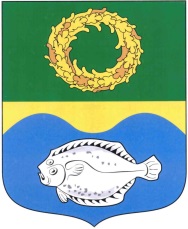   РОССИЙСКАЯ ФЕДЕРАЦИЯ                    КАЛИНИНГРАДСКАЯ ОБЛАСТЬОКРУЖНОЙ СОВЕТ ДЕПУТАТОВМУНИЦИПАЛЬНОГО ОБРАЗОВАНИЯ«ЗЕЛЕНОГРАДСКИЙ ГОРОДСКОЙ ОКРУГ»(первого созыва)РЕШЕНИЕ    от 22 августа  2018 года                                                                   № 245    г. Зеленоградск                                  О внесении изменения в решение окружного Совета депутатов муниципального образования «Зеленоградский городской округ» от 20 июня 2018 года № 231 «Об утверждении положения о комиссии по рассмотрению материалов о присвоении звания «Почетный гражданин муниципального образования «Зеленоградский городской округ»Заслушав и обсудив информацию председателя постоянной комиссии по местному самоуправлению, законодательству, регламенту, социальным вопросам и связям с общественностью А.Н. Васильева, окружной Совет депутатов муниципального образования «Зеленоградский городской округ»  РЕШИЛ:1. Внести в решение окружного Совета депутатов муниципального образования «Зеленоградский городской округ» от 20 июня 2018 года № 231 «Об утверждении положения о комиссии по рассмотрению материалов о присвоении звания «Почетный гражданин муниципального образования «Зеленоградский городской округ» следующее изменение:- дополнить часть 1 статьи 4 абзацем следующего содержания:«Численный состав комиссии составляет не более 9 человек».2. Опубликовать решение в газете «Волна» и разместить на официальном сайте органов местного самоуправления муниципального образования «Зеленоградский городской округ».3. Решение вступает в силу со дня официального опубликования.Глава муниципального образования«Зеленоградский городской округ»  		             	         С.В. Кулаков